COLEGIO EMILIA RIQUELME   Taller COLEGIO EMILIA RIQUELME   Taller COLEGIO EMILIA RIQUELME   Taller COLEGIO EMILIA RIQUELME   Taller COLEGIO EMILIA RIQUELME   Taller 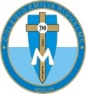 Nombre y Apellido:                                                                                                                        valor punto Nombre y Apellido:                                                                                                                        valor punto Nombre y Apellido:                                                                                                                        valor punto Nombre y Apellido:                                                                                                                        valor punto Nombre y Apellido:                                                                                                                        valor punto Fecha:  03/16/2020Asignatura: tecnología e informática. Asignatura: tecnología e informática. Grado:   7Docente: Paula Bustamante RiveraDocente: Paula Bustamante RiveraAnaliza, lee y luego RESPONDE.1. Que palabras están relacionadas con el tema de los navegadores:a.  ideas, pez, morse, emisor, red, google.b. ideas, intercambio, signos, mensajes, clave morse, emisor, red.c. png, transporte, medir, evolución, tiempo.d. menú web, mozilla, proyecto, código abierto, web, red, opera. observa y analiza la imagen. 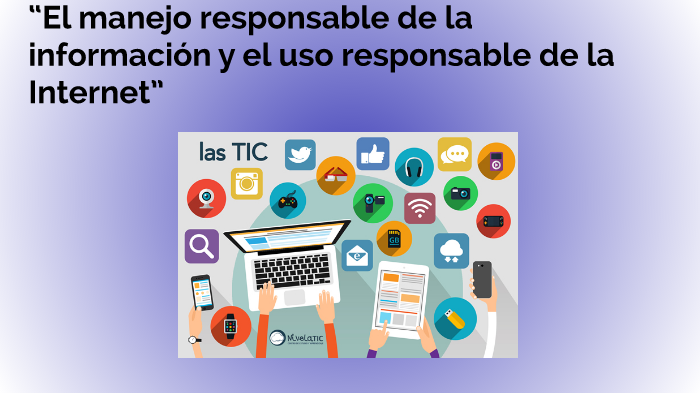 2. la imagen anterior muestra el:a. uso del Word.b. uso del mouse.c. los archivos físicos.d. manejo de la información.3. Los datos en el ordenador se transforman en archivos, ya sean de:a. solo texto.b. extensión, imagen y video.c. png, texto, video.d. texto, imagen, video.4. Los computadores son una máquina de gran utilidad y en ella puedes realizar combinaciones con el teclado tales como:a.  ctrl + 1, Ctrl +X.b.   ctrl + C, Ctrl +NN, Ctrl +V.c.   ctrl + Ñ , Ctrl +X, Ctrl +V.d.  ctrl + C, Ctrl +X, Ctrl +V.5. ¿En el manejo de la información, como están compuestos los archivos?a. google.com y la dirección de correo: @gmail.com b. extencion..nombre: ej: doc.informatica, según el programa.c. Nombre.extencion: ej: tecnologia.png, según el programa.d. guardar y listo. 6. ¿Cuál es el sinónimo de la palabra navegador? a. procesos y problemas.b. tareas o menú web.c. unidad o archivo.d. programa o aplicación.Analiza, lee y luego RESPONDE.1. Que palabras están relacionadas con el tema de los navegadores:a.  ideas, pez, morse, emisor, red, google.b. ideas, intercambio, signos, mensajes, clave morse, emisor, red.c. png, transporte, medir, evolución, tiempo.d. menú web, mozilla, proyecto, código abierto, web, red, opera. observa y analiza la imagen. 2. la imagen anterior muestra el:a. uso del Word.b. uso del mouse.c. los archivos físicos.d. manejo de la información.3. Los datos en el ordenador se transforman en archivos, ya sean de:a. solo texto.b. extensión, imagen y video.c. png, texto, video.d. texto, imagen, video.4. Los computadores son una máquina de gran utilidad y en ella puedes realizar combinaciones con el teclado tales como:a.  ctrl + 1, Ctrl +X.b.   ctrl + C, Ctrl +NN, Ctrl +V.c.   ctrl + Ñ , Ctrl +X, Ctrl +V.d.  ctrl + C, Ctrl +X, Ctrl +V.5. ¿En el manejo de la información, como están compuestos los archivos?a. google.com y la dirección de correo: @gmail.com b. extencion..nombre: ej: doc.informatica, según el programa.c. Nombre.extencion: ej: tecnologia.png, según el programa.d. guardar y listo. 6. ¿Cuál es el sinónimo de la palabra navegador? a. procesos y problemas.b. tareas o menú web.c. unidad o archivo.d. programa o aplicación.7. ¿Dentro de la tecnología se habla de los navegadores los cuales  hacen hincapié sobre?a. el grupo de datos que entrega un mensaje.b. el acceso a la información contenida en la red.c. sobre el uso de los medios digitales.d. la informática de lo moderno.8. Analiza y observa la imagen Después de analizar la imagen podemos decir que representa el icono de :  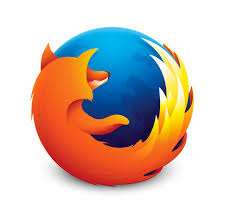 a. olfato.b. maxthon.c. mozilla firefox.d. google Chrome. 9. ¿Cuáles son las características del navegador google chrome?a.  software privado, versión 4.1, en desarrollo versión 5.0,soporte llamativo, pestañas diferentes en la parte superior.b. La selección de la información por medio de una pantalla.c. cpu, correos, 3D, software privado.d. es capaz de realizar múltiples tareas como navegar por sitios web, presenta un slice.Completar:10. el internet explore presenta unas características de ______________  y web ___________.Marque las RespuestasAUTOEVALUACION7. ¿Dentro de la tecnología se habla de los navegadores los cuales  hacen hincapié sobre?a. el grupo de datos que entrega un mensaje.b. el acceso a la información contenida en la red.c. sobre el uso de los medios digitales.d. la informática de lo moderno.8. Analiza y observa la imagen Después de analizar la imagen podemos decir que representa el icono de :  a. olfato.b. maxthon.c. mozilla firefox.d. google Chrome. 9. ¿Cuáles son las características del navegador google chrome?a.  software privado, versión 4.1, en desarrollo versión 5.0,soporte llamativo, pestañas diferentes en la parte superior.b. La selección de la información por medio de una pantalla.c. cpu, correos, 3D, software privado.d. es capaz de realizar múltiples tareas como navegar por sitios web, presenta un slice.Completar:10. el internet explore presenta unas características de ______________  y web ___________.Marque las RespuestasAUTOEVALUACION7. ¿Dentro de la tecnología se habla de los navegadores los cuales  hacen hincapié sobre?a. el grupo de datos que entrega un mensaje.b. el acceso a la información contenida en la red.c. sobre el uso de los medios digitales.d. la informática de lo moderno.8. Analiza y observa la imagen Después de analizar la imagen podemos decir que representa el icono de :  a. olfato.b. maxthon.c. mozilla firefox.d. google Chrome. 9. ¿Cuáles son las características del navegador google chrome?a.  software privado, versión 4.1, en desarrollo versión 5.0,soporte llamativo, pestañas diferentes en la parte superior.b. La selección de la información por medio de una pantalla.c. cpu, correos, 3D, software privado.d. es capaz de realizar múltiples tareas como navegar por sitios web, presenta un slice.Completar:10. el internet explore presenta unas características de ______________  y web ___________.Marque las RespuestasAUTOEVALUACION7. ¿Dentro de la tecnología se habla de los navegadores los cuales  hacen hincapié sobre?a. el grupo de datos que entrega un mensaje.b. el acceso a la información contenida en la red.c. sobre el uso de los medios digitales.d. la informática de lo moderno.8. Analiza y observa la imagen Después de analizar la imagen podemos decir que representa el icono de :  a. olfato.b. maxthon.c. mozilla firefox.d. google Chrome. 9. ¿Cuáles son las características del navegador google chrome?a.  software privado, versión 4.1, en desarrollo versión 5.0,soporte llamativo, pestañas diferentes en la parte superior.b. La selección de la información por medio de una pantalla.c. cpu, correos, 3D, software privado.d. es capaz de realizar múltiples tareas como navegar por sitios web, presenta un slice.Completar:10. el internet explore presenta unas características de ______________  y web ___________.Marque las RespuestasAUTOEVALUACION